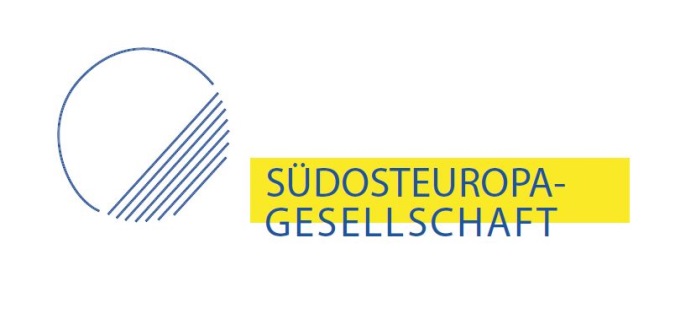 Südosteuropa-GesellschaftWidenmayerstr. 4980538 MünchenFax: 089/2289469Email: info@sogde.orgAnmeldungper Post, Fax oder Email bitte bis spätestens 25. FebruarVorname, Name, Institution (bitte deutlich schreiben):……………………………………………………………………………………………………………….Adresse:………………………………………………………………………………………….…………Tel./Fax:.……………………………………………………………………………………......……….....Email:………………………………………………………………………………………………………..An der Veranstaltung „Auf der Suche nach einer Zukunftsperspektive:Europäische Jugend in Zeiten von Umbruch und Flüchtlingskrise“am Montag, 29. Februar 2016, 18:30 Uhr	o      nehme ich teil.........................................................................................................................................................Datum, Unterschrift